Supplementary Table 1. Characteristics associated with growth among infants attending 6 week and month 9 immunizations in KenyaAbbreviations: HEU, HIV-exposed uninfected; HUU, HIV-unexposed uninfected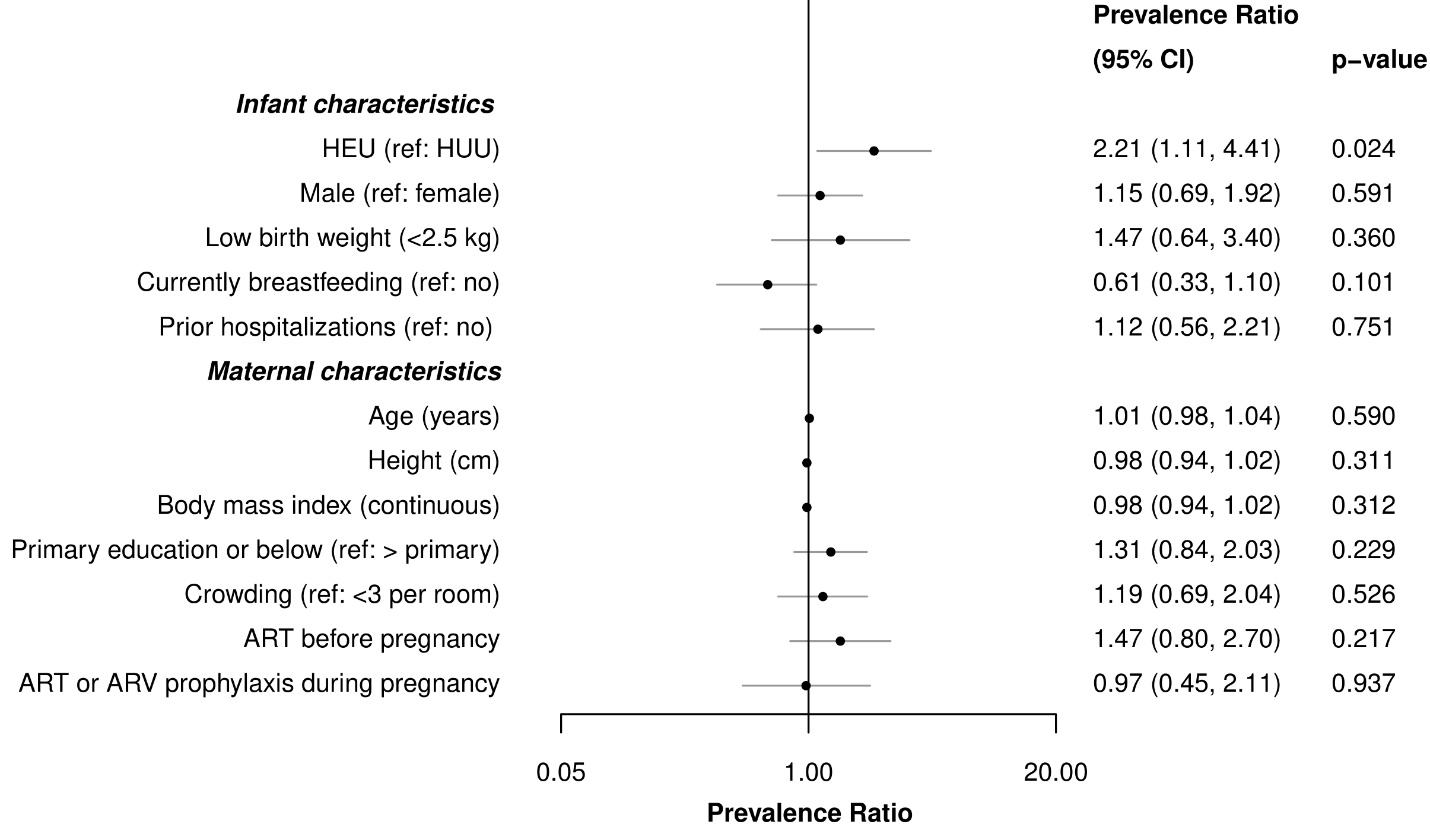 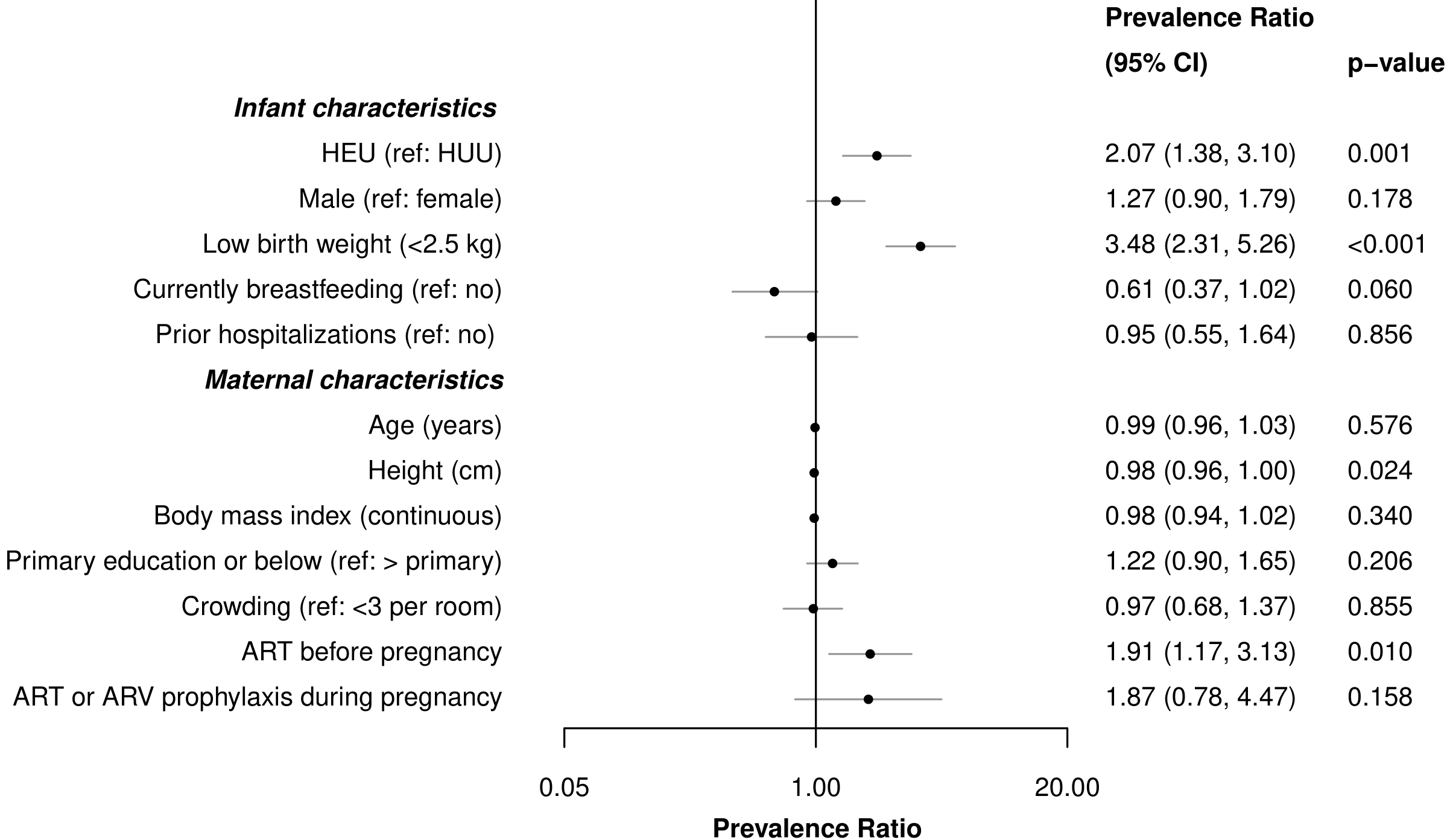 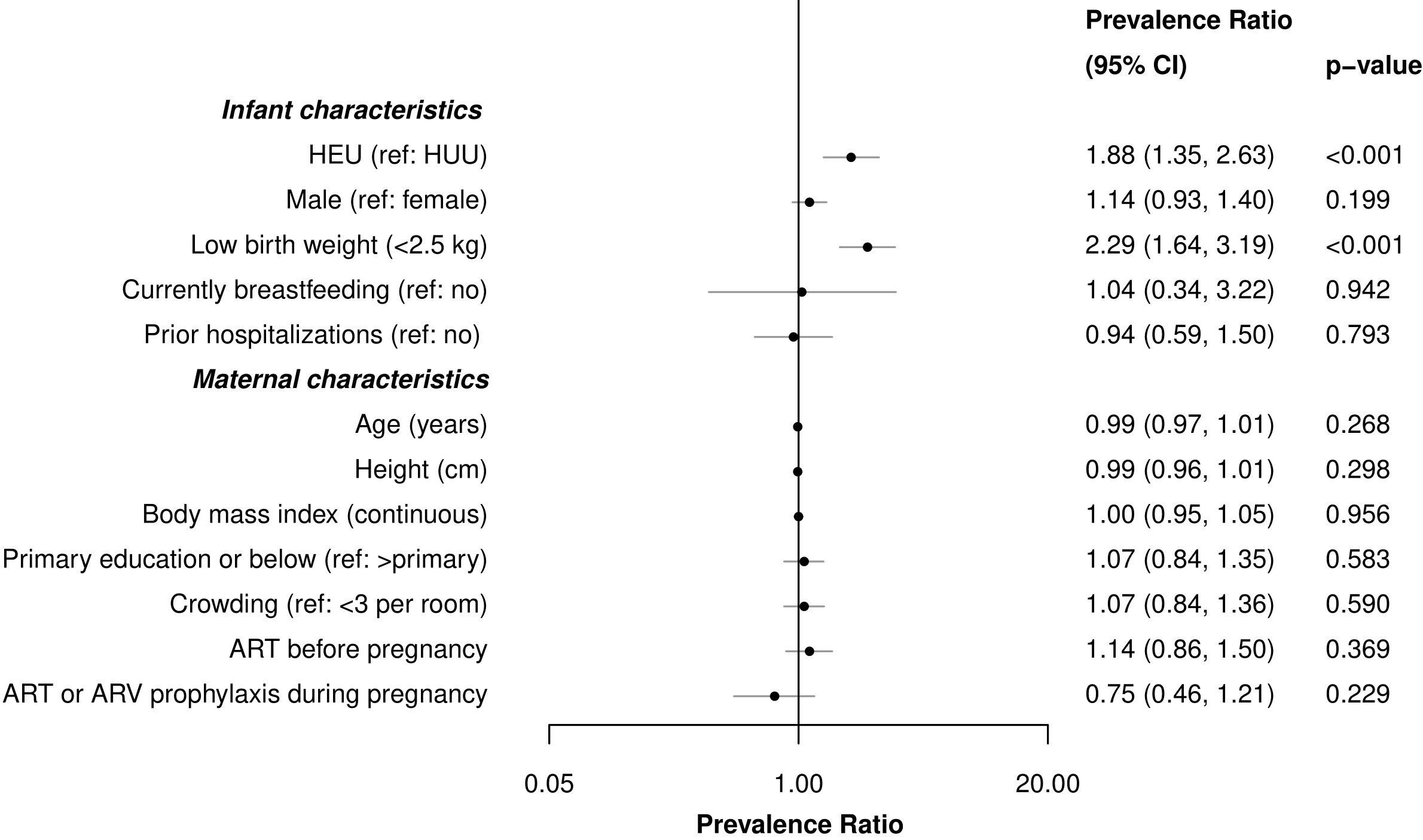 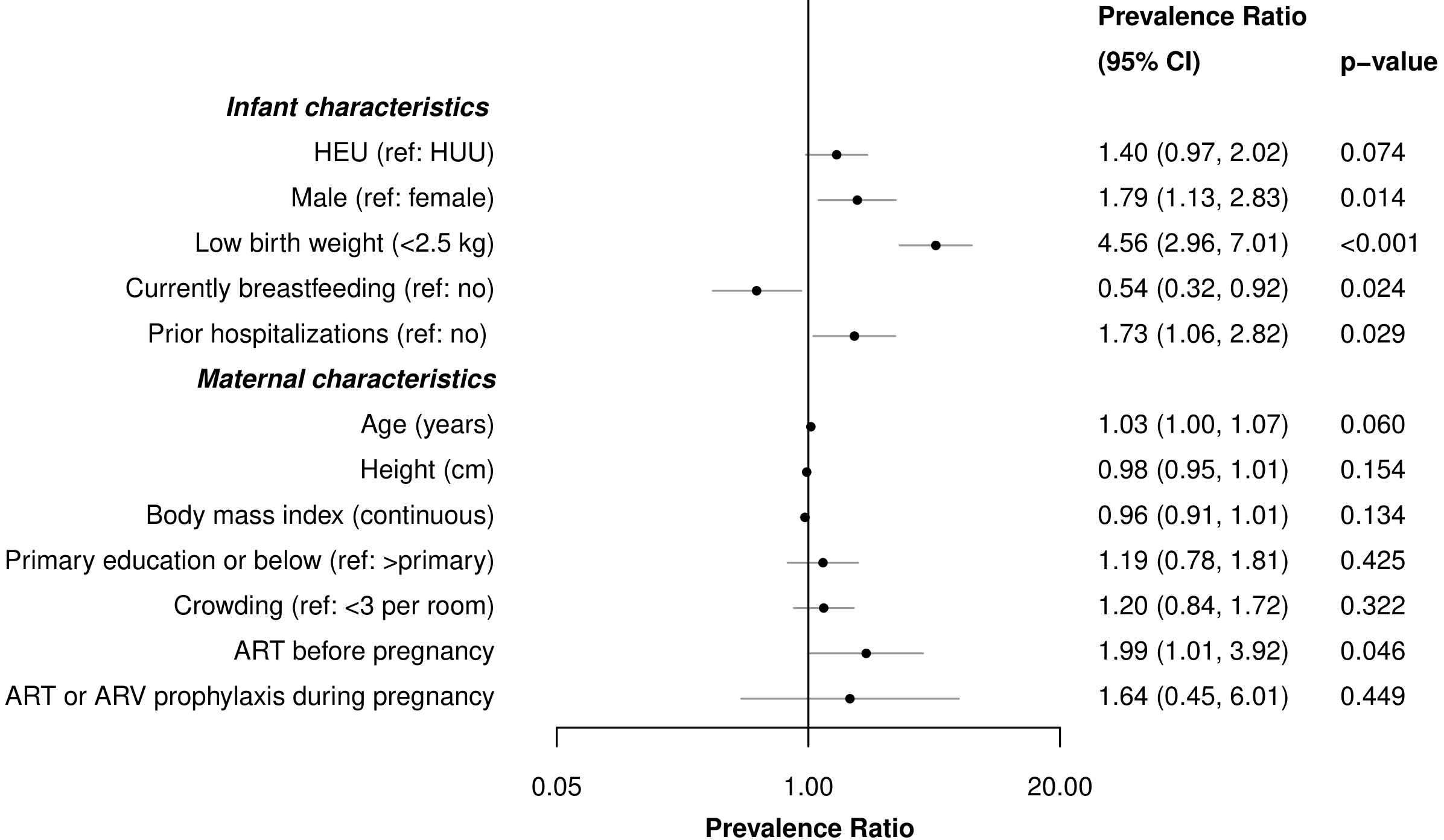 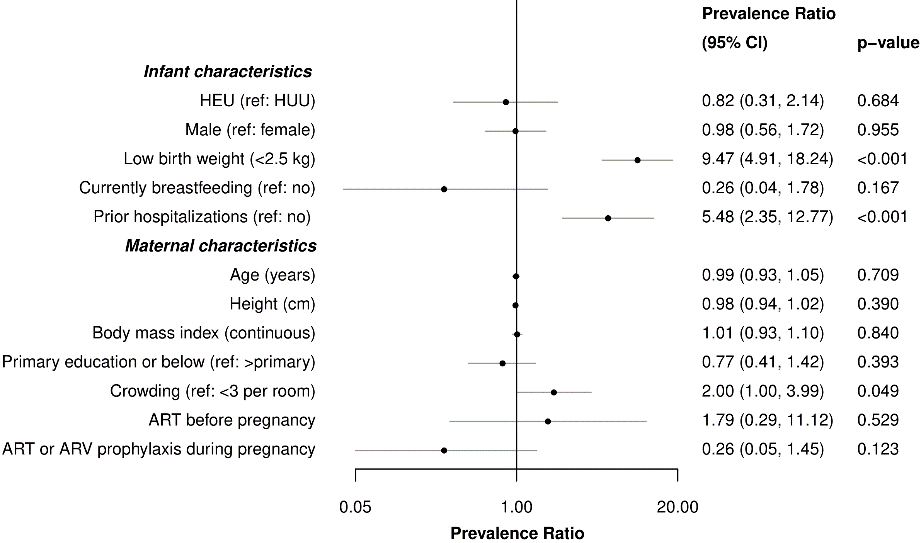 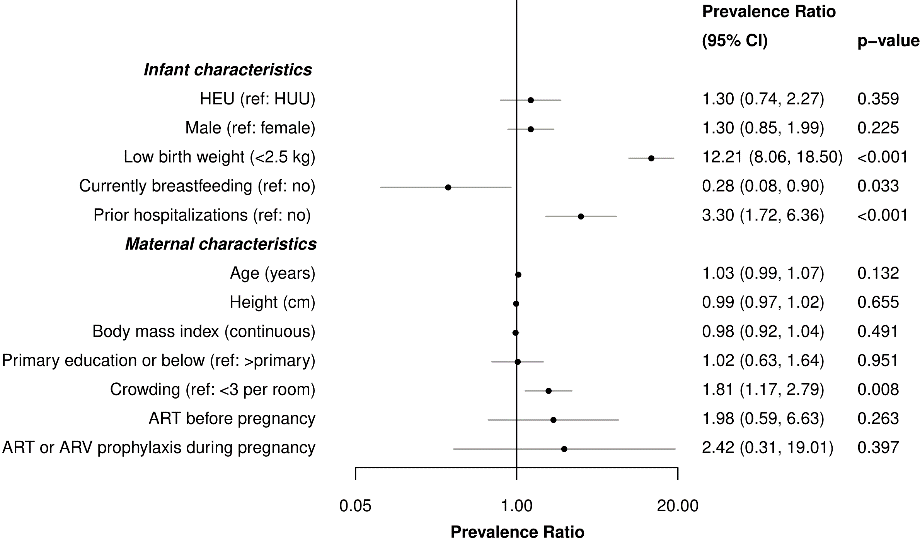 Supplementary Table 2. Multivariable analysis of growth among infants at week 6 and month 9 immunizations using only Survey A data*Maternal BMI and height were not included in the same multivariate model – only BMI was included for WAZ and HCAZ and only maternal height was included for LAZ; Abbreviations: BMI: body mass index, HEU: HIV-exposed uninfected, HUU: HIV-unexposed uninfectedSupplementary Table 3. Multivariable analysis of growth in infants at week 6 and month 9 immunizations including low birthweight as a confounder*Male sex and low birthweight were collinear at 9-month WAZ; Infant sex was dropped from the model; **Maternal BMI and height were not included in the same multivariate model – only BMI was included for WAZ and HCAZ and only maternal height was included for LAZ; Abbreviations: BMI: body mass index, HEU: HIV-exposed uninfected, HUU: HIV-unexposed uninfectedSupplementary Table 4. Sensitivity analysis of only HEU infants with mothers on ART during pregnancy and HUU infants *Maternal BMI and height were not included in the same multivariate model – only BMI was included for WAZ and HCAZ and only maternal height was included for LAZ; Abbreviations: BMI: body mass index, HEU: HIV-exposed uninfected, HUU: HIV-unexposed uninfectedWAZWAZWAZLAZLAZLAZHCAZHCAZHCAZHCAZCoeff(95% CI)PCoeff(95% CI)PPCoeff(95% CI)PWeek 6 Immunization VisitWeek 6 Immunization VisitWeek 6 Immunization VisitWeek 6 Immunization VisitWeek 6 Immunization VisitWeek 6 Immunization VisitWeek 6 Immunization VisitWeek 6 Immunization VisitWeek 6 Immunization VisitWeek 6 Immunization VisitWeek 6 Immunization VisitInfant characteristics HEU (ref: HUU) -0.32(-0.50, -0.13)0.001-0.68(-1.08, -0.27)0.0010.001-0.22(-0.49, 0.05)0.114Male (ref: female)-0.01(-0.14, 0.12)0.879-0.13(-0.34, 0.08)0.2270.227-0.07(-0.20, 0.06)0.299Low birthweight (<2.5 kg)-1.84(-2.23, -1.44)<0.001-1.45(-1.94, -0.96)<0.001<0.001-1.27(-1.72, -0.82)<0.001Currently breastfeeding (ref: no)0.72(-0.15, 1.59)0.1060.25(-1.33, 1.83)0.7550.7550.47(-0.78, 1.73)0.459Prior hospitalizations (ref: no) -0.60(-1.04, -0.16)0.008-0.33(-0.79, 0.13)0.1580.158-0.56(-1.09, -0.04)0.036Maternal characteristicsAge (years)0.00(-0.01, 0.01)0.7470.01(-0.01, 0.03)0.1960.1960.01(0.00, 0.03)0.079Height (cm)0.01(0.00, 0.02)0.0790.03(0.01, 0.05)0.0090.0090.02(0.00, 0.03)0.019Body mass index (continuous)0.04(0.02, 0.06)<0.0010.01(-0.04, 0.06)0.8130.8130.00(-0.04, 0.03)0.832Primary education and below (ref: above primary)-0.09(-0.22, 0.04)0.185-0.13(-0.38, 0.11)0.2830.2830.02(-0.14, 0.18)0.771Crowding (ref: <3 per room)-0.11(-0.25, 0.03)0.137-0.13(-0.40, 0.13)0.3250.325-0.19(-0.39, 0.01)0.067ART before pregnancy-0.22(-0.55, 0.10)0.180-0.16(-0.60, 0.28)0.4780.4780.03(-0.35, 0.42)0.866ART or ARV prophylaxis during pregnancy-0.06(-0.47, 0.35)0.7660.45(-0.18, 1.09)0.1600.1600.24(-0.34, 0.82)0.416Month 9 Immunization visitMonth 9 Immunization visitMonth 9 Immunization visitMonth 9 Immunization visitMonth 9 Immunization visitMonth 9 Immunization visitMonth 9 Immunization visitMonth 9 Immunization visitMonth 9 Immunization visitMonth 9 Immunization visitMonth 9 Immunization visitInfant characteristics HEU (ref: HUU) -0.17(-0.37, 0.04)0.104-0.53(-0.90, -0.17)0.0050.005-0.51(-0.94, -0.09)0.018Male (ref: female)-0.23(-0.42, -0.04)0.019-0.42(-0.66, -0.19)0.0010.001-0.23(-0.45, -0.01)0.042Low birthweight (<2.5 kg)-0.94(-1.37, -0.51)<0.001-1.02(-1.67, -0.36)0.0030.003-0.62(-1.07, -0.18)0.007Currently breastfeeding (ref: no)0.01(-0.34, 0.36)0.9490.32(-0.17, 0.81)0.2010.2010.39(-0.09, 0.87)0.110Prior hospitalizations (ref: no) -0.31(-0.60, -0.03)0.0300.03(-0.27, 0.32)0.8560.8560.00(-0.33, 0.33)0.993Maternal characteristicsAge (years)-0.01(-0.03, 0.01)0.2710.00(-0.01, 0.02)0.5980.5980.00(-0.02, 0.02)0.894Height (cm)0.02(0.01, 0.03)0.0030.02(0.01, 0.04)0.0080.0080.02(0.00, 0.04)0.067Body mass index (continuous)0.04(0.02, 0.06)0.0010.04(0.01, 0.07)0.0030.0030.04(0.02, 0.07)<0.001Primary education and below (ref: above primary)-0.21(-0.37, -0.05)0.012-0.19(-0.42, 0.04)0.0980.098-0.32(-0.52, -0.12)0.002Crowding (ref: <3 per room)-0.30(-0.47, -0.13)0.001-0.22(-0.47, 0.04)0.0980.098-0.21(-0.44, 0.03)0.084ART before pregnancy-0.43(-0.78, -0.09)0.014-0.54(-1.04, -0.53)0.0300.030-0.29(-0.72, 0.14)0.182ART or ARV prophylaxis during pregnancy-0.20(-0.65, 0.24)0.3640.37(-0.17, 0.92)0.1760.176-0.15(-0.80, 0.50)0.650UnderweightUnderweightUnderweightStuntingStuntingStuntingMicrocephalyMicrocephalyMicrocephalyaPR(95% CI)PaPR(95% CI)PaPR(95% CI)PWeek 6 Immunization VisitWeek 6 Immunization VisitWeek 6 Immunization VisitWeek 6 Immunization VisitWeek 6 Immunization VisitWeek 6 Immunization VisitWeek 6 Immunization VisitWeek 6 Immunization VisitWeek 6 Immunization VisitWeek 6 Immunization VisitWeek 6 Immunization VisitHEU infant (ref: HUU)0.64(0.25, 1.65)0.3561.78(1.20, 2.64)0.0041.20(0.34, 4.17)0.774Prior hospitalization infant (ref: no)3.46(1.72, 6.95)0.001---4.54(1.72, 12.04)0.003Currently breastfeeding (ref: no)0.12(0.04, 0.39)<0.001------Maternal age (years)---0.97(0.95, 0.99)0.008---Crowding (ref: <3 per room)1.87(1.14, 3.07)0.014------Month 9 Immunization VisitMonth 9 Immunization VisitMonth 9 Immunization VisitMonth 9 Immunization VisitMonth 9 Immunization VisitMonth 9 Immunization VisitMonth 9 Immunization VisitMonth 9 Immunization VisitMonth 9 Immunization VisitMonth 9 Immunization VisitMonth 9 Immunization VisitHEU infant (ref: HUU)1.45(0.76, 2.75)0.2581.59(0.86, 2.93)0.1372.35(1.33, 4.15)0.004Male infant (ref: female)2.03(1.15, 3.57)0.015------Prior hospitalization infant (ref: no)1.88(1.08, 3.28)0.026------Maternal height (cm)------0.96(0.92, 1.00)0.053WAZWAZWAZLAZLAZLAZHCAZHCAZHCAZaCoeff(95% CI)PaCoeff(95% CI)PaCoeff(95% CI)PWeek 6 Immunization VisitWeek 6 Immunization VisitWeek 6 Immunization VisitWeek 6 Immunization VisitWeek 6 Immunization VisitWeek 6 Immunization VisitWeek 6 Immunization VisitWeek 6 Immunization VisitWeek 6 Immunization VisitWeek 6 Immunization VisitWeek 6 Immunization VisitHEU infant (ref: HUU)-0.28(-0.49, -0.06)0.011-0.64(-1.09, -0.19)0.006-0.48(-0.86, -0.10)0.013Prior hospitalization infant (ref: no)-0.54(-0.92, -0.15)0.006----0.52(-0.98, -0.07)0.023Maternal age (years)---0.02(0.00, 0.04)0.0290.01(0.00, 0.03)0.035Maternal height (cm)---0.04(0.01, 0.06)0.0210.02(0.00, 0.03)0.031Maternal BMI0.04(0.03, 0.06)<0.001------Crowding (ref: <3 per room)-------0.20(-0.40, 0.01)0.057Month 9 Immunization VisitMonth 9 Immunization VisitMonth 9 Immunization VisitMonth 9 Immunization VisitMonth 9 Immunization VisitMonth 9 Immunization VisitMonth 9 Immunization VisitMonth 9 Immunization VisitMonth 9 Immunization VisitMonth 9 Immunization VisitMonth 9 Immunization VisitHEU infant (ref: HUU)-0.20(-0.55, 0.16)0.281-0.42(-0.88, 0.04)0.071-0.52(-0.97, -0.07)0.025Male-0.23(-0.44, -0.01)0.036-0.50(-0.75, -0.25)<0.001---Prior hospitalization infant (ref: no)---------Maternal height (cm)**---0.02(0.00, 0.03)0.033---Maternal BMI0.03(0.01, 0.05)0.014---0.03(0.01, 0.06)0.011Maternal primary education and below (ref: above primary)-------0.29(-0.51, -0.06)0.014Crowding (ref: <3 per room)-0.23(-0.42, -0.05)0.014-0.24(-0.52, 0.03)0.082---UnderweightUnderweightUnderweightStuntingStuntingStuntingMicrocephalyMicrocephalyMicrocephalyaPR(95% CI)PaPR(95% CI)PaPR(95% CI)PWeek 6 Immunization VisitWeek 6 Immunization VisitWeek 6 Immunization VisitWeek 6 Immunization VisitWeek 6 Immunization VisitWeek 6 Immunization VisitWeek 6 Immunization VisitWeek 6 Immunization VisitWeek 6 Immunization VisitWeek 6 Immunization VisitWeek 6 Immunization VisitHEU infant (ref: HUU)1.08(0.63, 1.84)0.7871.92(1.32, 2.79)0.0010.64(0.22, 1.92)0.426Low birthweight (ref: ≥2.5 kg)11.33(7.21, 17.83)<0.0012.17(1.56, 3.01)<0.0017.91(4.08, 15.35)<0.001Prior hospitalization infant (ref: no)2.21(1.29, 3.78)0.004---3.98 (1.89, 8.39)<0.001Currently breastfeeding (ref: no)0.16(0.05, 0.59)0.006------Crowding (ref: <3 per room)1.44(0.95, 2.20)0.088---1.73(0.85, 3.55)0.131Month 9 Immunization VisitMonth 9 Immunization VisitMonth 9 Immunization VisitMonth 9 Immunization VisitMonth 9 Immunization VisitMonth 9 Immunization VisitMonth 9 Immunization VisitMonth 9 Immunization VisitMonth 9 Immunization VisitMonth 9 Immunization VisitMonth 9 Immunization VisitHEU infant (ref: HUU)1.11(0.70, 1.75)0.6621.89(1.23, 2.88)0.0042.21(1.11, 4.41)0.024Male infant (ref: female)1.99 (1.23, 3.24)0.006------Low birthweight (ref: ≥2.5 kg)4.36(2.73, 6.96)<0.0013.51(2.34, 5.26)<0.001---Prior hospitalization infant (ref: no)1.60(0.99, 2.59)0.055------Currently breastfeeding (ref: no)0.78(0.41, 1.47)0.440------Maternal height (cm)---0.98(0.96, 1.00)0.041---WAZWAZWAZLAZLAZLAZHCAZHCAZHCAZaCoeff(95% CI)PaCoeff(95% CI)PaCoeff(95% CI)PWeek 6 Immunization VisitWeek 6 Immunization VisitWeek 6 Immunization VisitWeek 6 Immunization VisitWeek 6 Immunization VisitWeek 6 Immunization VisitWeek 6 Immunization VisitWeek 6 Immunization VisitWeek 6 Immunization VisitWeek 6 Immunization VisitWeek 6 Immunization VisitHEU infant (ref: HUU)-0.28(-0.49, -0.08)0.006-0.67(-1.11, -0.23)0.003-0.22(-0.50, 0.05)0.107Low birthweight (ref: ≥2.5 kg)-1.74(-2.13, -1.35)<0.001-1.38(-1.86, -0.90)<0.001-1.20(-1.64, -0.76)<0.001Prior hospitalization infant (ref: no)-0.53(-0.88, -0.17)0.004----0.53(-1.02, -0.03)0.036Maternal height (cm)---0.03(0.01, 0.06)0.0100.02(0.00, 0.03)0.044Maternal BMI0.03(0.02, 0.05)<0.001-----Month 9 Immunization VisitMonth 9 Immunization VisitMonth 9 Immunization VisitMonth 9 Immunization VisitMonth 9 Immunization VisitMonth 9 Immunization VisitMonth 9 Immunization VisitMonth 9 Immunization VisitMonth 9 Immunization VisitMonth 9 Immunization VisitMonth 9 Immunization VisitHEU infant (ref: HUU)-0.05(-0.26, 0.16)0.661-0.46(-0.80, -0.11)0.009-0.38(-0.84 0.06)0.092Male infant (ref: female)*----0.35(-0.61, -0.10)0.007-0.19(-0.44, 0.05)0.122Low birthweight (ref: ≥2.5 kg)-0.89(-1.31, -0.46)<0.001-1.00(-1.66, -0.35)0.003-0.61(-1.01, -0.21)0.003Prior hospitalization infant (ref: no)-0.29 (-0.60, 0.02)0.071------Maternal height (cm)**---0.02(0.01, 0.04)0.008---Maternal BMI0.03(0.00, 0.05)0.018---0.03(0.01, 0.05)0.005Maternal primary education and below (ref: above primary)-0.09(-0.27, 0.08)0.303----0.15(-0.38, 0.07)0.179Crowding (ref: <3 per room)-0.25(-0.44, -0.05)0.012------UnderweightUnderweightUnderweightStuntingStuntingStuntingMicrocephalyMicrocephalyMicrocephalyaPR(95% CI)PaPR(95% CI)PaPR(95% CI)PWeek 6 Immunization VisitWeek 6 Immunization VisitWeek 6 Immunization VisitWeek 6 Immunization VisitWeek 6 Immunization VisitWeek 6 Immunization VisitWeek 6 Immunization VisitWeek 6 Immunization VisitWeek 6 Immunization VisitWeek 6 Immunization VisitWeek 6 Immunization VisitHEU infant (ref: HUU)1.25(0.65, 2.41)0.4931.80(1.29, 2.51)0.0010.73(0.21, 2.49)0.613Prior hospitalization infant (ref: no)3.43(1.73, 6.78)<0.001---5.47(2.35, 12.75)<0.001Currently breastfeeding (ref: no)0.21(0.07, 0.67)0.009------Crowding (ref: <3 per room)1.77(1.12, 2.80)0.015---1.95(0.96, 3.93)0.063Month 9 Immunization VisitMonth 9 Immunization VisitMonth 9 Immunization VisitMonth 9 Immunization VisitMonth 9 Immunization VisitMonth 9 Immunization VisitMonth 9 Immunization VisitMonth 9 Immunization VisitMonth 9 Immunization VisitMonth 9 Immunization VisitMonth 9 Immunization VisitHEU infant (ref: HUU)1.50(0.94, 2.37)0.0882.70(1.86, 3.93)<0.0012.73(1.48, 5.03)0.001Male infant (ref: female)1.97(1.20, 3.23)0.007------Prior hospitalization infant (ref: no)1.68(1.00, 2.84)0.052------Currently breastfeeding (ref: no)0.71(0.37, 1.35)0.296------Maternal height (cm)---0.98(0.95, 1.00)0.021---WAZWAZWAZLAZLAZLAZHCAZHCAZHCAZaCoeff(95% CI)PaCoeff(95% CI)PaCoeff(95% CI)PWeek 6 Immunization VisitWeek 6 Immunization VisitWeek 6 Immunization VisitWeek 6 Immunization VisitWeek 6 Immunization VisitWeek 6 Immunization VisitWeek 6 Immunization VisitWeek 6 Immunization VisitWeek 6 Immunization VisitWeek 6 Immunization VisitWeek 6 Immunization VisitHEU infant (ref: HUU)-0.40(-0.61, -0.18)<0.001-0.63(-1.05, -0.21)0.004-0.23(-0.54, 0.08)0.148Prior hospitalization infant (ref: no)-0.69(-1.13, -0.26)0.002----0.64(-1.18, -0.10)0.020Maternal height (cm)0.29(0.00, 0.05)0.0220.01(0.00, 0.03)0.037Maternal BMI0.04(0.02, 0.06)<0.001------Month 9 Immunization VisitMonth 9 Immunization VisitMonth 9 Immunization VisitMonth 9 Immunization VisitMonth 9 Immunization VisitMonth 9 Immunization VisitMonth 9 Immunization VisitMonth 9 Immunization VisitMonth 9 Immunization VisitMonth 9 Immunization VisitMonth 9 Immunization VisitHEU infant (ref: HUU)-0.23(-0.47, 0.00)0.054-0.71(-1.14, -0.29)0.001-0.71(-1.15, -0.26)0.002Male infant (ref: female)-0.27(-0.47, -0.07)0.008-0.48(-0.72, -0.24)<0.001-0.24(-0.47, -0.02)0.036Prior hospitalization infant (ref: no)-0.30(-0.61, 0.00)0.053------Maternal height (cm)*---0.02(0.00, 0.04)0.012---Maternal BMI0.03(0.01, 0.05)0.006---0.04(0.02, 0.06)0.001Maternal primary education and below (ref: above primary)-0.04(-0.21, 0.12)0.619----0.20(-0.42, 0.02)0.072Crowding (ref: <3 per room)-0.23(-0.40, -0.06)0.009------